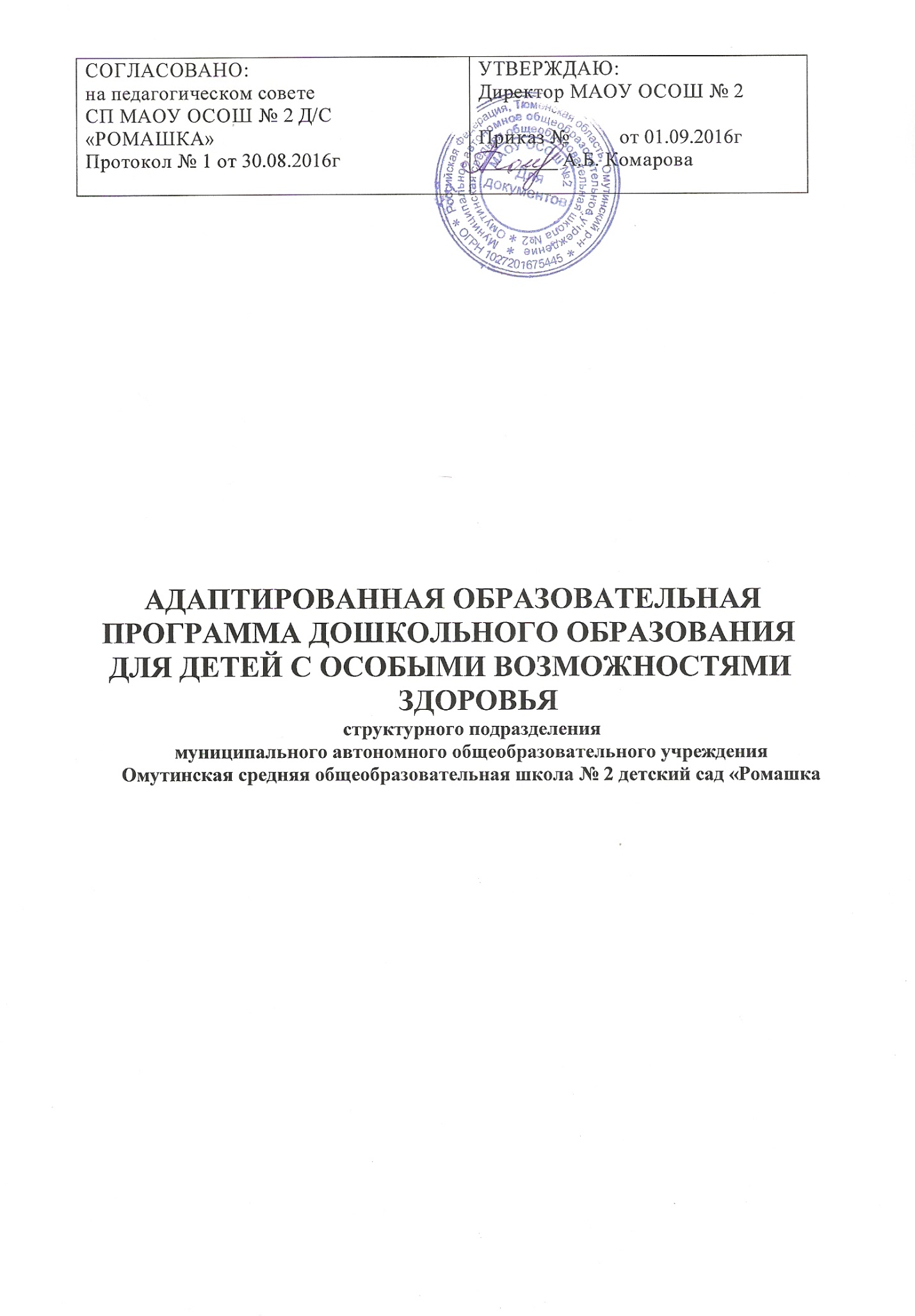 Содержание    ЦЕЛЕВОЙ РАЗДЕЛ.     Пояснительная записка…………………………………………………………….….3    Цели и задачи реализации программы……………………………………………….4     Принципы и подходы к реализации программы……………………………………5     СОДЕРЖАТЕЛЬНЫЙ РАЗДЕЛ    Осуществление образовательной деятельности в соответствии с направлениями       развития ребёнка………………………………………………………………………..9    Формы планирования воспитательно-образовательного процесса по      образовательным областям:……………………………………………………………11    Особенности взаимодействия педагогического коллектива с семьями     воспитанников…………………………………………………………………………..17    ОРГАНИЗАЦИОННЫЙ РАЗДЕЛ3.1.   Материально-технические ресурсы для групп общеразвивающей направленности..19  3.2.  Особенности образовательной деятельности                                                  1.  ЦЕЛЕВОЙ  РАЗДЕЛ                  	                      1.1.  Пояснительная запискаАдаптированная образовательная программа дошкольного образования для детей с ОВЗ разработана  рабочей группой педагогов СП МАОУ Омутинская СОШ № 2 детский сад «Ромашка» общеразвивающего вида Омутинского района в составе: Пинигиной В.Н. зам. зав. по УВР; логопеда Е.А., психолога  .; воспитателя Пономарёвой М.Н. Программа согласована с учетом мнения Совета учреждения, Совета родителей СП МАОУ ОСОШ № 2 детского сада «Ромашка» и утверждена приказом директора МАОУ ОСОШ № 2.Программа спроектирована с учетом ФГОС дошкольного образования, особенностей  образовательного учреждения, региона,  образовательных потребностей и запросов  воспитанников СП МАОУ Омутинская СОШ № 2 детский сад «Ромашка» Адаптированная образовательная программа дошкольного образования для воспитанников с особыми возможностями здоровья (ОВЗ) разработана в соответствии с основными нормативно-правовыми документами по дошкольному воспитанию:-  Федеральный закон от 29.12.2012  № 273-ФЗ  «Об образовании в Российской Федерации»;- Федеральный государственный образовательный стандарт дошкольного образования (Утвержден приказом Министерства образования и науки Российской Федерации от 17 октября . N 1155);- Санитарно-эпидемиологические требования к устройству, содержанию и организации режима работы  дошкольных образовательных организаций» (Утверждены постановлением Главного государственного санитарного врача Российской  от 15 мая 2013 года № 26  «Об утверждении САНПИН» 2.4.3049-13)Программа предназначена для специалистов службы сопровождения СП МАОУ Омутинская СОШ № 2 детский сад «Ромашка» которые осуществляют воспитание, образование и коррекцию воспитанников от 4х лет до 7 лет с задержкой психического и речевого развития, выраженной дебильности с аутистическими чертами, синдромом дефицита внимания и гиперактивности.Программа основывается на:1) примерной адаптированной основной образовательной программе для детей с задержкой психического развития» Авторы: Л. Б. Баряева, И.Г. Вечканова, О. П. Гаврилушкина,  Г. Г. Голубева, С.Ю. Кондратьева, И.Н. Лебедева, Е.А. Логинова, Л. В. Лопатина, Н. А. Ноткина, Т. С. Овчинникова, Н. Н. Яковлева 2) Примерной адаптированной основной образовательной программе «Диагностика –развитие -коррекция» для детей с нарушением интеллекта» Авторский коллектив:Л. Б. Баряева, О. П. Гаврилушкина, А. Зарин, Н. Д. Соколова Программа может корректироваться в связи с изменениями:нормативно-правовой базы ДОУ,образовательного запроса родителей,видовой структуры групп.Общие сведения о ДОУПолное  наименование  бюджетного учреждения: структурное подразделение муниципального автономного общеобразовательного учреждения Омутинская средняя общеобразовательная школа № 2 детский сад «Ромашка»Официальное сокращенное наименование бюджетного учреждения: СП МАОУ ОСОШ № 2 д/с «Ромашка»Тип - дошкольное образовательное учреждение. Вид – комбинированной направленностиМесто нахождения учреждения и  почтовый адрес: 627081, Тюменская обл., Омутинский р-он., с. Ситниково., ул. Советская 25Программа основывается на положениях:фундаментальных исследований отечественной научной психолого-педагогической и физиологической школы о закономерностях развития ребенка дошкольного возраста;научных исследований, практических разработок и методических рекомендаций, содержащихся в трудах ведущих специалистов в области современного дошкольного образования и специальной педагогики;действующего законодательства, иных нормативных правовых актов, регулирующих деятельность системы дошкольного образования.Программа:-  направлена на охрану и укрепление здоровья воспитанников, их всестороннее       (физическое, социально-личностное, познавательно-речевое, художественно-     эстетическое) развитие-  обеспечивает единство воспитательных, обучающих и развивающих целей и      задач  процесса образования детей дошкольного возраста; -  соответствует критериям полноты, необходимости и достаточности;-  строится на адекватных возрасту видах деятельности и  формах работы с детьми;Обеспечивает осуществление образовательного процесса в основных организационных моделях, включающих:-  совместную деятельность взрослого и детей, -  самостоятельную деятельность детей;-   обеспечивает преемственность с адаптированными образовательными      программами начального общего образования;-   направлена на взаимодействие с семьей;Программой предусматривается разностороннее развитие детей, коррекция недостатков в их психическом и физическом развитии, а так же профилактика вторичных нарушений, развитие личности, мотивации и способностей детей в различных видах деятельности.Программа включает следующие образовательные области:- социально-коммуникативное развитие;- познавательное развитие;- речевое развитие;- художественно-эстетическое развитие;- физическое развитие.                      1.2. Цели и задачи реализации программыЦель реализации Программы – осуществление полноценного воспитания, обучения и развития детей в соответствии с их индивидуальными особенностями независимо от материального достатка семьи, места проживания, языковой и культурной среды, этнической принадлежностиДанная цель реализуется через решение следующих задач:Охрана жизни и укрепление физического и психического здоровья детей;Обеспечение познавательного, речевого, социально-коммуникативного, художественно-эстетического и физического развития детей;Создание условий для удовлетворения потребности детей в движении, совершенствования систем и функций организма, повышения сопротивляемости организма к неблагоприятным факторам внутренней и внешней среды;Воспитание с учетом возрастных категорий детей гражданственности, уважения к правам и свободам человека, любви к окружающей природе, Родине, семье;Оказание профилактической, консультативной и методической помощи родителям (законным представителям) по вопросам воспитания, обучения и развития детей;Взаимодействие с семьями воспитанников для обеспечения полноценного развития детей.Цель реализации Программы, отражающая специфику д/с «Ромашка» и реализующие коррекционно – развивающую работу  - проектирование модели коррекционно-развивающей психолого-педагогической работы, максимально обеспечивающей создание условий для развития ребенка с ОВЗ (задержкой психического и речевого развития, синдромом дефицита внимания и гиперактивности), его позитивной социализации, личностного развития, развития инициативы и творческих способностей на основе сотрудничества со взрослыми и сверстниками в соответствующих возрасту видах деятельности.Данная цель реализуется через решение следующих задач:Медико-психолого-педагогическое сопровождение воспитанника ДОУ для осуществления необходимой  коррекции недостатков  в физическом и (или) психическом развитии;Планирование индивидуальных траекторий развития детей с нарушением интеллекта;Обеспечение возможности раскрытия индивидуальных особенностей детей с синдромом дефицита внимания и гиперактивности;Оказание консультативной, организационной, методической и иной помощи семьями воспитанников; Оказание методической помощи специалистам дошкольного образования в психолого-педагогическом изучении детей с задержкой психического и речевого развития  и синдромом дефицита внимания и гиперактивности                           1.3. Принципы и подходы к реализации программы Представляется целесообразным выделение нескольких групп принципов формирования программы:Принципы, сформулированные  на основе требований  ФГОС Поддержка разнообразия детства; сохранение уникальности и самоценности детства как важного этапа в общем развитии человека, самоценность детства - понимание (рассмотрение) детства как периода жизни значимого самого по себе, без всяких условий; значимого тем, что происходит с ребенком сейчас, а не тем, что этот период есть период подготовки к следующему периоду.2.   Личностно-развивающий и гуманистический характер взаимодействия взрослых         (родителей - законных представителей), педагогических и иных работников  ДОУ) и детей.3.  Уважение личности ребенка.4.  Реализация программы в формах, специфических для детей данной возрастной       группы, прежде всего в форме игры, познавательной и исследовательской       деятельности, в форме творческой активности, обеспечивающей художественно-           эстетическое развитие ребенка.5.  Принцип интеграции образовательных областей в соответствии с возрастными        возможностями и особенностями детей, а также спецификой  образовательных        областей.Основные принципы дошкольного образованияПолноценное проживание ребенком всех этапов детства (младенческогораннего и дошкольного возраста), обогащение (амплификация) детского развития.2.    Построение образовательной деятельности на основе индивидуальных            особенностей каждого ребенка, при котором сам ребенок становится активным          в выборе содержания своего образования, становится субъектом образования         (далее - индивидуализация дошкольного образования).3.   Содействие и сотрудничество детей и взрослых, признание ребенка        полноценным участником (субъектом) образовательных отношений.4.   Поддержка инициативы детей в различных видах деятельности.5.   Сотрудничество  ДОУ с семьей.6.   Приобщение детей к социокультурным нормам, традициям семьи, общества и         государства.7.   Формирование познавательных интересов и познавательных действий ребенка в               различных видах деятельности.8.    Возрастная адекватность дошкольного образования (соответствие условий,        требований, методов возрасту и особенностям развития).9.    Учет этнокультурной ситуации развития детей.Психолого – педагогическая характеристика детей с синдромом дефициа внимания и гиперактивности с выраженной задержкой психического и речевого развития.Структура дефекта при умственной отсталости характеризуется тотальностью (всеобщностью) и иерархичностью недоразвития познавательных функций (восприятия, памяти, воображения, речи и мышления).В процессах восприятия отмечается недостаточность аналитико-синтетической деятельности, поэтому восприятия детей бедные, они неполно отражают окружающую действительность. Как отмечала Г.Е. Сухарева, «умственно отсталый ребёнок мало видит тогда, когда смотрит, и мало слышит, когда слушает».При умственной недостаточности имеют место несформированность произвольного целенаправленного внимания, нарушение его распределения в процессе мыслительной деятельности, слабость логической памяти. В запоминаемом материале ребёнок не может выделить существенное и установить логические связи в сюжете.Мышление носит конкретный, ситуационный характер: дети испытывают наибольшие затруднения в процессах обобщения, в понимании причинно-следственных отношений. Не умея выделить основное в предметах и явлениях, дети испытывают трудности в операциях сравнения по существенным признакам. Они  не могут устанавливать различия в сходных предметах и общее – в различных. Конкретность мышления детей означает, что всякая вещь и всякое событие приобретают своё значение в зависимости от ситуации.Особенностью эмоциональной сферы таких детей является недоразвитие более сложных и дифференцированных эмоций. В своих эмоциональных переживаниях, так же как и в мыслительной деятельности, дошкольники не могут отделить главное от второстепенного, в связи с чем они могут давать бурные эмоциональные реакции по ничтожным поводам и слабо реагировать на серьёзные жизненные проблемы. Актуальными для них являются лишь непосредственные переживания, они не могут оценить возможные последствия тех или иных поступков, событий, как и в мышлении характерна тугоподвижность, слабая переключаемость, инертность и стереотипность эмоций. Познавательные эмоции у таких детей обычно не развиты, часто наблюдается неадекватность эмоциональных реакций, неспособность подавлять свои непосредственные влечения. У этих детей с трудом формируются абстрактные понятия добра и зла, чувство долга, способность к контролированию и прогнозированию своих поступков.У детей с интеллектуальной недостаточностью выраженное отставание в развитии речи. Оно имеет тотальный равномерный характер и касается недоразвития как импрессивной, так и экспрессивной речи, что обусловлено недостаточным развитием познавательных процессов, вследствие органического поражения головного мозга.В связи с медленно развивающимися дифференцированными условными связями в области слухоречевого анализатора дошкольник долго не различает звуков речи, не разграничивает слова, произносимые окружающими, недостаточно точно и чётко воспринимает речь окружающих. Такие дети воспринимают только простые инструкции в контексте ситуации. Даже в старшем дошкольном возрасте, они не понимают сложных синтаксических конструкций, так как неустойчивое внимание не позволяет им прослушать всю фразу до конца, а нарушение аналитико-синтетической деятельности проанализировать изменения вносимые приставками, суффиксами и окончаниями.Снижение уровня аналитико-синтетической деятельности проявляется в нарушениях фонематического восприятия. Дети с проблемами в умственном недоразвитии испытывают трудности при овладении простыми формами фонематического анализа. Некоторые из них даже к началу обучения в школе не могут выделить звук из ряда звуков.Речь детей часто монотонная, маловыразительная, лишена тонких эмоциональных оттенков, в одних случаях – замедленная, в других ускоренная, у заторможенных голос тихий, слабый, немодулированный, у возбудимых – резкий, крикливый.У таких детей отмечается бедность словарного запаса, неточность употребления слов, трудности актуализации словаря, преобладание пассивного словаря над активным, несформированность структуры значения слова.Наиболее важными причинами бедности словарного запаса у этих детей является низкий уровень развития их познавательной деятельности, ограниченность представлений и знаний об окружающем мире, несформированность интересов, снижение потребности в речевых и социальных контактах и слабость слухоречевой памяти.В словаре детей преобладают существительные с конкретным значением, как правило эти слова из обиходного окружения ребёнка. Из-за грубого нарушения словесно-логического мышления и слабости речевой памяти у таких детей очень трудно формируются абстрактные и обобщающие понятия, отмечается несформированность грамматической стороны речи, которая проявляется в аграмматизмах, в трудности выполнения многих заданий, требующих грамматических обобщений. Недостаточно сформированными оказываются морфологические формы словоизменения и словообразования, синтаксические структуры предложения.Выявляются искажения употребления падежей. Нарушения использования предложно-падежных конструкций проявляются в пропуске, замене предлогов, искажении окончаний. Дети неправильно образуют форму  именительного падежа множественного числа. Допускают ошибки при согласовании существительных с прилагательным в роде, числе и падеже. Дошкольники путают род глаголов прошедшего времени при согласовании с существительными.Характерными для дошкольников являются простые нераспространённые предложения. Употребляются и простые распространённые предложения, включающие чаще всего прямое дополнение, иногда обстоятельство места. В самостоятельной речи детей частыми являются фрагментарные предложения с пропуском подлежащего, либо сказуемого, либо и подлежащего и сказуемого.Немаловажную роль в недоразвитии связной речи играет несформированность диалога. Дети часто не осознают необходимость ясно и четко передавать содержание какого-либо события, они не ориентируются на собеседника, и чаще только повторяют услышанные фразы.В процессе порождения связных высказываний эти дети нуждаются в постоянной стимулирующей помощи со стороны взрослого, которая проявляется в виде вопросов и подсказок.Дети с умственной отсталостью  совсем не умеют играть. Они однообразно манипулируют игрушками не зависимо от их функционального назначения. Так, ребёнок может длительно стучать кубиком, уткой, машинкой. Кукла воспринимается, как и все иные игрушки, а не в качестве заместителя человека. По отношению к игрушкам-животным дошкольники также не выказывает сколько-нибудь заинтересованного эмоционального отношения. Некоторые дети любят попробовать игрушку «на вкус»: отгрызают кусочек кубика, облизывают матрёшку, засовывают в рот колпачок пирамиды.Действия с предметами-заместителями никогда не встречаются у дошкольников с умственными проблемами развития.Дошкольник быстро пресыщается игрушками. Длительность его действий обычно не превышает 15 минут. Это говорит об отсутствии подлинного интереса к игрушкам, который возбуждается новизной игрушки и в процессе манипулирования быстро угасает. У детей с проблемами в умственном недоразвитии можно наблюдать кратковременные, неосознанные, лишенные эмоциональной окраски действия, которые не имеют познавательной направленности. Чаще все действия таких детей, как схватить, завладеть игровым материалом, продиктовано яркой окраской, необычностью материала или тем, что эти предметы находятся в руках другого ребёнка. Почти никогда интерес к материалам не пробуждается у детей возможностью их функционального использования.СОДЕРЖАТЕЛЬНЫЙ РАЗДЕЛ2.1. Осуществление образовательной деятельности в соответствии с направлениями развития ребёнкаПоэтапное предъявление заданийотсталость не означает буквально, что у человека мало ума, просто психика развивается по-другому, личностные качества становятся иными. При этом значительные отклонения наблюдаются в интеллекте, физическом развитии, поведении, владении эмоциями и волей. Познавательная активность низкая, поэтому он не желает ничего знать, трудные инструкции им не доступны. Необходимо дробить задания на короткие отрезки и предъявлять их ребенку поэтапно, формулируя задачу предельно четко и конкретно.Смена видов деятельности.Высокая степень истощаемости детей с задержкой психического развития приводит к быстрой потери интереса к предлагаемой деятельности, следовательно, необходимо чередовать виды детской деятельности в процессе совместного творчества.Увеличение доли наглядности, раздаточного материала в процессе работы.                                                                                                 Изучаемый материал необходимо подкреплять наглядностью, так в дошкольном возрасте у детей преобладает наглядно-действенное, наглядно – образное  мышление.Контроль каждого этапа работы.У детей с синдромом дефицита внимания и гиперактивности нарушен поэтапный контроль над выполняемой деятельностью, следовательно, педагогу необходимо контролировать работу детей на всем протяжении совместного творчества, последовательно руководить детской деятельностью.Совместное действие с ребенком в начале обучения.На первых этапах обучения ребенку часто тяжело бывает выполнять задания педагога опираясь только на объяснение и показ, следовательно, для успешного выполнения заданий педагогу необходимо совместно с ребенком проделывать предлагаемую работу.Доступность изложения материала ребенку.  Необходимо учитывать развивающий характер обучения – обучение должно строиться исходя из особенностей структурных нарушений, то есть на основе зоны ближайшего развития ребенка.  Надо учитывать потенциальные возможности каждого ребенка, которые реализуются в совместной деятельности педагога и детей.Система и последовательность предлагаемого материала.При работе с детьми с задержкой психического развития необходимо учитывать их скудный запас знаний и представлений по всем разделам программы, следовательно начинать формировать знания детей необходимо от простого к сложному, от ближайшего окружения ребенка.Использование многократного возврата к теме.Повторяемость материала необходимый компонент успешного развития детей с задержкой психического и речевого развития. Повторение одного и того понятия должно происходить в разных видах детской деятельности (художественное творчество, чтение художественной литературы, проведение подвижных и дидактических игр, проведение бесед….)Необходимость установления взаимного  эмоционального контакта с ребенком.   При общении с детьми с проблемами в интеллектуальном развитии педагог должен быть эмоционален – это позволяет удержать внимание детей на предлагаемой деятельности и добиться от них эмоциональной отзывчивости.Четкость, краткость инструкции Педагогу работающему с детьми с задержкой психического развития необходимо уметь грамотно задавать вопросы – это является одним из важных условий стимулирования и поддержания активности детей. Вопрос должен быть четким, коротким, составлен таким образом, чтобы в структуре вопроса содержался ответ.Использовать приемы, активизирующие память человека.Непременное условие развивающего обучения  - научить мыслить причинно, то есть развитие причинно – следственных связей.  Для облегчения запоминания предлагаемого материала, для стимуляции развития образного мышления, необходимо пользоваться различными символами, пиктограммами, мнемотаблицами или  подключать двигательные функции, синхронизировать речь с движениями. Педагогу при организации совместной деятельности с детьми необходимо добиваться обратной связи, взаимоконтакта.Образовательная деятельность в детском саду «Ромашка» осуществляется 
по примерной основной образовательной программе дошкольного образования «Детский сад 2100» с планированием коррекционной работы в группах компенсирующей направленности. Подходы к осуществлению программы:ДЕЯТЕЛЬНЫЙ ПОДХОД (А.Н. Леонтьев, Д.Б. Эльконин, А.В. Запорожец, В.В. Давыдов) к проблеме развития психики ребенка:Деятельность рассматривается как движущая сила психического развития. В каждом возрасте существует своя ведущая деятельность, внутри которой возникают новые виды деятельности, развиваются (перестраиваются) психические процессы и возникают личностные новообразования.Игра – ведущий вид деятельности ребенка-дошкольника!В игре формируются универсальные генетические предпосылки учебной деятельности: символическая функция, воображение и фантазия, целеполагание, умственный план действия, произвольность поведения и др.ВОЗРАСТНОЙ ПОДХОД  (Л.С. Выготский, А.Н. Леонтьев, Д.Б. Эльконин, Л.И. Божович, А.В. Запорожец, Ж. Пиаже) к проблеме развития психики ребенка:     Психическое развитие на каждом возрастном этапе подчиняется определенным возрастным закономерностям, а также имеет свою специфику, отличную от другого возраста.     Для каждой психической функции есть свой сенситивный период (период оптимального развития). В дошкольном возрасте доминирует развитие памяти. Запоминает то, что лежит в сфере его потребностей и интересов. Если взрослый предлагает занятие, которое не отвечает интересам и потребностям ребенка – не возникает мотивация.   «Дошкольник думает, вспоминая. Школьник думая, вспоминает»                                                                                                            Л.С. Выготский.ЛИЧНОСТНЫЙ ПОДХОД (Л.С. Выготский, А.Н. Леонтьев, Л.И. Божович, Д.Б. Эльконин, А.В. Запорожец) к проблеме развития психики ребенка:В дошкольном возрасте деятельность мотивируется в основном непосредственными мотивами. Предлагаемая ребенку деятельность должна быть для него осмысленной, только в этом случае она будет оказывать на него развивающее воздействие.Расширение возможностей развития психики ребенка-дошкольника за счет максимального развития всех специфических детских видов деятельности, в результате чего происходит не только интеллектуальное, но и личностное развитие ребенка.КУЛЬТУРНО-ИСТОРИЧЕСКИЙ ПОДХОД (Л.С. Выготский) к развитию психики ребенка:    Развитие определяется как «… процесс формирования человека или личности, совершающийся путем возникновения на каждой ступени новых качеств, специфических для человека, подготовленных всем предшествующим ходом развития».   Формы планирования воспитательно-образовательного процесса по образовательным областям:Коррекционные мероприятия для детей с задержкой психического и речевого развитияразвити:Тематический план работы по речевому развитиюОсобенности взаимодействия педагогического коллектива с семьями воспитанниковМодель организации помощи семье, воспитывающей проблемного ребенка, делится на три этапа:Первый этап направлен на привлечение родных к учебно-образовательному процессу ребенка. Педагог должен убедить членов семьи в том, что именно в них очень нуждается их малыш, что, кроме них, этим процессом заняться некому, что ни одна, даже самая лучшая коррекционно-развивающая программа не сможет дать полноценных результатов, если она не решается совместно с семьей.На втором этапе предполагается формирование увлечения родителей процессом развития ребенка. Главной задачей работы становится формирование у них активной позиции в воспитании малыша. Педагог показывает родителям возможность существования ежедневных маленьких, но очень важных для ребенка достижений. Члены семьи обучаются эталонным моделям работы с ребенком, включающим отработку заданий педагога.Третий этап характеризуется раскрытием перед членами семьи возможности личного поиска творческих подходов к обучению малыша и личного участия в исследовании его возможностей. При этом значимым является обучение родителей разнообразным формам взаимодействия с ребенком наблюдению и оценке его реакций и поведения.Представления и ожидания, связанные с развитием ребенка, восприятие самого ребенка составляют основу “родительских установок” и являются источником для воспитательных стратегий. В процессе работы повышается родительская компетенция, родители детей с нарушениями интеллекта постепенно берут на себя не только поддерживающие и закрепляющие, но и самостоятельно развивающие функции развивающего взаимодействия с ребенком.Включение родителей в коррекционно-педагогический процесс является важнейшим условием развития ребенка с особыми образовательными потребностями. Учет эмоциональных, социальных, личностных и других особенностей семьи с “особым” ребенком увеличивает эффективность использования ее педагогического потенциала, что является одним из важнейших факторов эффективности работы с детьми с ограниченными возможностями здоровья.ОРГАНИЗАЦИОННЫЙ РАЗДЕЛ3.1. Материально-технические ресурсы для групп общеразвивающей направленности      Предметно-развивающая среда помещений Развивающая предметно-пространственная среда обеспечивает максимальнуюреализацию образовательного потенциала пространства ДОУ, группы и участка,материалов, оборудования и инвентаря для развития детей дошкольного возраста всоответствии с особенностями каждого возрастного этапа, охраны и укрепления ихздоровья, возможность общения и совместной деятельности детей (в том числе детейразного возраста) и взрослых, двигательной активности детей, а также возможностидля уединения. Развивающая предметно-пространственная среда должна обеспечивает реализацию различных образовательных программ; учет национально-культурных, климатических условий, в которых осуществляется образовательная деятельность; учет возрастных особенностей детей.Развивающая  среда построена на следующих принципах:1)  насыщенность;2)  трансформируемость;3)  полифункциональность;4)  вариативность;5)  доступность;6)  безопасность.Насыщенность среды соответствует возрастным возможностям детей и содержанию программы. Образовательное пространство оснащено средствами обучения и воспитания,соответствующими  материалами,  игровым,  спортивным,  оздоровительнымоборудованием, инвентарем, которые обеспечивают:игровую, познавательную, исследовательскую и творческую активность всехвоспитанников, экспериментирование с доступными детям материалами (в томчисле с песком и водой);двигательную активность, в том числе развитие крупной и мелкой моторики,            участие в подвижных играх и соревнованиях;эмоциональное  благополучие  детей  во  взаимодействии  с  предметно-            пространственным окружением;возможность самовыражения детей.Для детей  раннего возраста образовательное пространствопредоставляет необходимые и достаточные возможности для движения, предметной иигровой деятельности с разными материалами.Трансформируемостьпространства дает возможность изменений предметно-пространственной среды в зависимости от образовательной ситуации, в том числе отменяющихся интересов и возможностей детей;Полифункциональностьматериалов позволяет разнообразно использовать различные составляющих предметной среды: детскую мебель, маты, мягкие модули, ширмы, природные материалы, пригодные в разных видах детской активности (в том числе в качестве предметов-заместителей в детской игре).Вариативность среды позволяет создать различные пространства (для игры,конструирования, уединения и пр.), а также разнообразный материал, игры, игрушкии оборудование, обеспечивают свободный выбор детей.Игровой  материал  периодически  сменяется,  что  стимулирует  игровую, двигательную, познавательную и исследовательскую активность детей.Доступность среды создает условия для свободного доступа детей к играм, игрушкам, материалам, пособиям, обеспечивающим все основные виды детской активности;исправность и сохранность материалов и оборудования.Безопасность предметно-пространственной среды обеспечивает соответствие всех ее элементов требованиям по надежности и безопасности их использования.                           3.2.  Особенности образовательной деятельности               Особенности образовательной деятельности  разных видов определяются реализацией направлений, выбранных педагогами и  направленных на  развитие воспитанников в соответствующих областях (задачи на основе выбора парциальных образовательных программ):Примерный режим дня и циклограмма образовательной деятельностидля групп общеразвивающей направленностив ДОУ «Ромашка»Примерный режим дня и циклограмма образовательной деятельностидля групп общеразвивающей направленностив ДОУ «Ромашка»Образовательные областиФормы работыФормы работыОбразовательные областиМладший дошкольный возрастСтарший дошкольный возрастФизическое развитиеИгровая беседа с элементамидвиженийИграУтренняя гимнастикаИнтегративная деятельностьУпражненияЭкспериментированиеСитуативный разговорБеседаРассказЧтениеПроблемная ситуацияФизкультурное занятиеУтренняя гимнастикаИграБеседаРассказЧтениеРассматривание.Интегративная     деятельностьСпортивные и     физкультурные досугиСпортивные состязанияСовместная деятельность     взрослого и детей тематического      характераПроектная деятельностьПроблемная ситуацияСоциально-коммуникативноеИгровое упражнениеИндивидуальная играСовместная с воспитателем играСовместная со сверстниками игра (парная, в малой группе)ИграЧтениеБеседаНаблюдениеРассматриваниеЧтениеПедагогическая ситуацияПраздникЭкскурсияСитуация морального выбораПоручениеДежурство.Индивидуальная игра.Совместная с воспитателем игра.Совместная со сверстниками играИграЧтениеБеседаНаблюдениеПедагогическая ситуация.ЭкскурсияСитуация морального выбора.Проектная деятельность Интегративная деятельностьПраздникСовместные действияРассматривание.Проектная деятельностьПросмотр и анализ мультфильмов,видеофильмов, телепередач.ЭкспериментированиеПоручение и заданиеСовместная деятельностьвзрослого и детей тематическогохарактераПроектная деятельностьРечевое развитиеРассматриваниеИгровая ситуацияДидактическая  играСитуация общения.Беседа (в том числе в процессе наблюдения за объектами природы, трудом взрослых). Интегративная деятельностьХороводная игра с пениемИгра-драматизацияЧтениеОбсуждениеРассказИграЧтение.БеседаРассматриваниеРешение проблемных ситуаций.Разговор с детьмиИграПроектная деятельностьСоздание коллекцийИнтегративная деятельностьОбсуждение.Рассказ.ИнсценированиеСитуативный разговор с детьмиСочинение загадокПроблемная ситуацияИспользование    различных видов театраПознавательное развитиеРассматриваниеНаблюдениеИгра-экспериментирование.ИсследовательскаядеятельностьКонструирование.Развивающая играЭкскурсияСитуативный разговорРассказИнтегративная деятельностьБеседаПроблемная ситуацияСоздание коллекцийПроектная деятельностьИсследовательская деятельность.КонструированиеЭкспериментированиеРазвивающая играНаблюдениеПроблемная ситуацияРассказБеседаИнтегративная  деятельностьЭкскурсии Коллекционирование Моделирование Реализация проекта Игры с правилами Художественное –эстетическоеразвитиеРассматривание эстетическипривлекательных предметов ИграОрганизация выставокИзготовление украшенийСлушание соответствующейвозрасту народной,классической, детской музыкиЭкспериментирование соЗвукамиМузыкально-дидактическая играРазучивание музыкальных игр и танцевСовместное пениеИзготовление украшений для группового помещения к праздникам, предметов для игры, сувениров, предметов для познавательно-исследовательской деятельности. Создание макетов, коллекций и их    оформлениеРассматривание эстетически     привлекательных предметов ИграОрганизация выставокСлушание соответствующейвозрасту народной, классической, детской музыкиМузыкально- дидактическая играБеседа интегративного характера, элементарного музыковедческого содержания)Интегративная деятельностьСовместное и индивидуальное                 музыкальное  исполнениеМузыкальное упражнение.Попевка. РаспевкаДвигательный, пластическийтанцевальный этюдТанецТворческое заданиеКонцерт- импровизацияМузыкальная  сюжетная игра№ п/пПеречень коррекционных мероприятий для детей с задержкой психического развитияСодержаниеПланированиеВзаимодействующие специалисты1.Индивидуальная помощь педагогаБеседы, игры, диалоги, диагностические мероприятияПо плану педагогаПедагог 2.Игротерапия Использование игровых заданий для решения развивающих и коррекционных задачЕжедневноПедагог 3.Сказкотерапия Использование сюжетов сказок для коррекции недостатков личностного развитияПо плану педагогаПедагог 4.Музыкотерапия Использование функциональной музыки для решения коррекционно-развивающих задачПо плану педагогаПедагог 5.АрттерапияИспользование различных видов искусств для решения задач личностного развития и коррекции недостатков1 раз в месяцПедагог 6.Сюжетно-ролевая ритмическая гимнастика психо-коррекционной направленностиФизкультурная деятельность коррекционной направленности на основе сюжетно-ролевой ритмической гимнастикиЕжедневноПедагог 7.Кинезиологическая гимнастикаДвижения, направленные на сбалансированную работу полушарий головного мозга, способствующие развитию умственных способностейЕжедневноПедагог 8.Индивидуальная помощь логопедаВыявления логопедических проблем и коррекция недостатков развития речиПо плану логопедаЛогопедОсновные направленияДата проведенияТемаЦельИспользуемые материалы и пособияПознавательно-речевое развитиеСентябрьОбогащение словаря/теория//практика/Учить  использовать в речи антонимы, синонимы, слова обозначающие материалы, из которых сделаны предметы№ 3 - тесты Е.В. Колесниковой  стр 3,4№ 8 Развивающие задания для малышей (тесты) Гаврина С.Е  стр 8Познавательно-речевое развитиеОктябрьГрамматический строй речи /теория//практика/ Учить правильно изменять слова, входящие в активный словарь№ 3 - тесты Е.В. Колесниковой  стр 6,7набор картинок№ 3 Развивающие задания для малышей (тесты) Гаврина С.Е  стр 29Познавательно-речевое развитиеНоябрьХудожественная литература /теория//практика/ Учить повторять небольшие стихи№ 3 - тесты Е.В. Колесниковой стр 14-15№ 2 Развивающие задания для малышей (тесты) Гаврина С.Е  стр 31Развитие вниманияСентябрьИзбирательность «Найти такой же предмет»/практика/Развивать устойчивость внимания№  4 – тесты Е.В. Колесниковой стр.14Обучающая  презентация Осьмакова М.В 2 часть. «Найди фигуру»Развитие вниманияОктябрьНайди отличия/практика/Развивать устойчивость вниманияПарные картинкиОбучающая  презентация Осьмакова М.В 2 часть. «Что перепутал художник»Развитие вниманияНоябрьЗакончи словосочетания/практика/Развивать скорость распределения и переключения вниманияТесты Ильиной Н.Н – стр 23Обучающая  презентация Осьмакова М.В 2 часть. «Магазин игрушек»Развитие памяти и мышленияСентябрь«Каскад слов»/теория//практика/Развивать объём кратковременной слуховой памятиТесты Ильиной Н.Н – стр 85№ 6 Развивающие задания для малышей (тесты) Гаврина С.Е  стр 13Развитие памяти и мышленияОктябрь«Кто кем будет»/теория//практика/Развивать память и логическое мышлениеТесты Ильиной Н.Н – стр 152№ 5 Развивающие задания для малышей (тесты) Гаврина С.Е  стр 5Развитие памяти и мышленияНоябрь«Нарисуй, что запомнил» /практика/Развивать память на словаТесты Ильиной Н.Н – стр 89Обучающая  презентация Осьмакова М.В 2 часть. «Радуга»Развитие зрительно – пространственного  восприятия и графических умений.Сентябрь«Что, где находится»/теория//практика/Упражнять в восприятии пространственных отношений№  4 – тесты Е.В. Колесниковой стр 10№ 2 Развивающие задания для малышей (тесты) Гаврина С.Е  стр 8Развитие зрительно – пространственного  восприятия и графических умений.Октябрь«Нарисуй такой же»/практика/Упражнять в пространственном восприятии, сенсомоторной координации№  4 – тесты Е.В. Колесниковой стр 12Обучающая  презентация Осьмакова М.В 2 часть. «Дымково»Развитие зрительно – пространственного  восприятия и графических умений.Ноябрь«Выложи фигуру»/практика/Развивать воображение и мелкую моторику пальцев рукШнурки, палочки, спичкиОбучающая  презентация Осьмакова М.В 2 часть. «Забавные фигуры»Познавательно-речевое развитиеДекабрь«Связная речь»/теория//практика/Упражнять составлять рассказы по сюжетным картинкамПособие «рассказы в картинках» № 5№ 5 Развивающие задания для малышей (тесты) Гаврина С.Е  стр 6Познавательно-речевое развитиеЯнварьИнтеллектуальная игра «Что, где, когда»/теория//практика/Развивать словесно-логическое мышлениеЖурнал Реб.в д/с № 3/02№ 5 Развивающие задания для малышей (тесты) Гаврина С.Е  стр 9Познавательно-речевое развитиеФевральИнтеллектуальная игра «Колесо истории» /теория//практика/Развивать словесно-логическое мышлениеАтрибуты к игре№ 3 Развивающие задания для малышей (тесты) Гаврина С.Е  стр 14Развитие вниманияДекабрь«Расставь точки в пустом квадрате»/практика/Развивать объём вниманияТесты Ильиной Н.Н – стр 31Обучающая  презентация Осьмакова М.В 2 часть. «Какого фрагмента не хватает»Развитие вниманияЯнварь«Задачи-шутки»/теория//практика/Развивать устойчивость  внимания№ 7 Пособие Н.В. Новоторцева стр 181№ 7 Развивающие задания для малышей (тесты) Гаврина С.Е  стр 3Развитие вниманияФевраль«Словесные игры»/теория//практика/Развивать слуховое внимание№  4 – тесты Е.В. Колесниковой  стр 17№ 8 Развивающие задания для малышей (тесты) Гаврина С.Е  стр 9Развитие памяти и мышленияДекабрь«Найди лишний предмет» /теория//практика/Развивать различные виды мышленияТесты Ильиной Н.Н – стр 52№ 10 Развивающие задания для малышей (тесты) Гаврина С.Е  стр 17Развитие памяти и мышленияЯнварь«Решение кроссвордов»/теория//практика/Развивать слуховую память№ 7 Пособие Н.В. Новоторцева стр 50№ 4 Развивающие задания для малышей (тесты) Гаврина С.Е  стр 4Развитие памяти и мышленияФевральИгра «Чего ни стало» /теория//практика/Развивать зрительную памятьИгрушки, геометрические фигуры, муляжи фруктов и овощей№ 1 Развивающие задания для малышей (тесты) Гаврина С.Е  стр 14Развитие зрительно – пространственного  восприятия и графических умений.ДекабрьИгры: «Найди клад», «Волшебная страна»/практика/Развивать у детей ориентацию в пространстве№ 8 – ксерокопии стр 189-191Обучающая презентация «Загадки про птиц» Пинигина В.НРазвитие зрительно – пространственного  восприятия и графических умений.Январь«Нарисуй фигуру по клеточкам»Развивать ориентацию на листе бумаги в клеткуТетрадные листочки в клеточку, цветные ручкиОбучающая  презентация Осьмакова М.В 2 часть. «Сколько»Развитие зрительно – пространственного  восприятия и графических умений.Февраль«Время, часы»/теория//практика/Развивать ориентацию во времени№  9 Пособие «Время, часы»№ 5 Развивающие задания для малышей (тесты) Гаврина С.Е  стр 17Познавательно-речевое развитиеМарт«Правила дорожного движения» /теория//практика/Закреплять и обогащать знания о правилах дорожного движенияОбучающая  презентация Осьмакова М.В 2 часть. «Торопышка на улице»№ 6 Развивающие задания для малышей (тесты) Гаврина С.Е  стр 26Познавательно-речевое развитиеАпрель«Придумай предложение»/теория//практика\Закреплять умение составлять предложения из 2-5 слов№  3 - тесты Е.В. Колесниковой  стр 9№ 5 Развивающие задания для малышей (тесты) Гаврина С.Е  стр 30Познавательно-речевое развитиеМай«Придумай окончание рассказа» /теория//практика/Развивать воображение (невербальную  фантазию)№ 6 пособие «И учёба и игра» Т.И. Тарабарина стр 148№ 5 Развивающие задания для малышей (тесты) Гаврина С.Е  стр 32Развитие вниманияМарт«Найди листья и плоды деревьев»/теория//практика/Развивать переключение вниманияКартинки с изображением деревьев, плодов и листьев№ 9 Развивающие задания для малышей (тесты) Гаврина С.Е стр 4Развитие вниманияАпрель«Животные разных стран» /теория/ /практика/Развивать устойчивость вниманияКартинки с изображением животных разных стран№ 6 Развивающие задания для малышей (тесты) Гаврина С.Е  стр 4Развитие вниманияМай«Эмоции» /практика/Развивать скорость распределения и переключения вниманияДидактическое пособие «Эмоции»;чистые листы бумаги, карандаши№ 10 Развивающие задания для малышей (тесты) Гаврина С.Е  стр 2Развитие памяти и мышленияМарт«Экологическая викторина» /теория//практика/Развивать образно-логическое мышление№ 10 Пособие «Воспитание любви к природе у дошкольников»№ 1 Развивающие задания для малышей (тесты) Гаврина С.Е  стр 6Развитие памяти и мышленияАпрельВикторина «Не шути с огнём» /теория//практика/Развивать зрительную и слуховую памятьГазета д\о № 15/02 стр 23Обучающая  презентация Осьмакова М.В 1 часть. «Что может быть опасным дома»№ 10  Развивающие задания для малышей (тесты) Гаврина С.Е  стр 5Развитие памяти и мышленияМайИнтеллектуальная игра брейн-ринг «Природа наш общий дом» /теория//практика/Развивать образно-логическое мышлениед/в № 7/05 стр 6-9№ 1  Развивающие задания для малышей (тесты) Гаврина С.Е  стр 31Развитие зрительно – пространственного  восприятия и графических умений.Март«Светофорчик приглашает»/практика/Развивать ориентацию в пространстве Обучающая  презентация Осьмакова М.В 2 часть. № 2  Развивающие задания для малышей (тесты) Гаврина С.Е  стр 9Развитие зрительно – пространственного  восприятия и графических умений.АпрельСловесная игра «Вчера, сегодня, завтра» /теория//практика/Развивать ориентацию во времениНабор сюжетных картинок№ 5  Развивающие задания для малышей (тесты) Гаврина С.Е  стр 27Развитие зрительно – пространственного  восприятия и графических умений.Май«Когда это бывает» /теория//практика/Развивать ориентацию во времениНабор сюжетных картинок№ 2  Развивающие задания для малышей (тесты) Гаврина С.Е  стр 26, 27Вид помещенияОсновное предназначениеОснащениеМузыкально-спортивный залНепосредственно образовательная деятельностьУтренняя гимнастикаДосуговые мероприятия,ПраздникиТеатрализованные представленияРодительские собрания и прочие мероприятия для родителейТелевизор, музыкальный центр, приставка DVD, переносная мультимедийная установкаДетские музыкальные инструментыРазличные виды театра, ширмыСпортивное оборудование для прыжков, метания, лазания, равновесияМодулиТренажерыНетрадиционное физкультурное оборудованиеКоридоры ДОУИнформационно-просветительная работа с сотрудниками ДОУ и родителями.Стенды для родителей, визитка ДОУСтенды для сотрудниковУчасткиПрогулки, наблюденияИгровая деятельностьСамостоятельная двигательная деятельностьТрудовая деятельность.Прогулочные площадки для детей всехвозрастных групп.Игровое, функциональное, и спортивное     оборудование.Физкультурная площадка.Огород, цветникиФизкультурная площадка.Организованная образовательнаядеятельность по физической культуре, спортивные игры, досуговые  мероприятия, праздникиСпортивное оборудованиеОборудование для спортивных игрПредметно-развивающая среда в группахПредметно-развивающая среда в группахПредметно-развивающая среда в группах«Физкультурныйуголок»Расширение индивидуальногодвигательного опыта в самостоятельной деятельностиОборудование для ходьбы, бега, равновесия, для прыжковДля катания, бросания, ловлиДля ползания и лазанияАтрибуты к подвижным и спортивным играмНетрадиционное физкультурное оборудование«Уголок природы»Расширение познавательного опыта, его использование в трудовой деятельностиКалендарь природы (2 мл, ср, ст, подггр)Комнатные растения в соответствии с возрастными рекомендациямиСезонный материалСтенд со сменяющимся материалом наэкологическую тематикуМакетыЛитература природоведческого содержания,набор картинок, альбомыМатериал для проведения элементарных опытовОбучающие и дидактические игры по экологииИнвентарь для трудовой деятельностиПриродный и бросовый материал.«Уголокразвивающих игр»Расширение познавательного сенсорного опыта детейДидактический материал по сенсорномувоспитаниюДидактические игрыНастольно-печатные игрыПознавательный материалМатериал для детского экспериментирования«Строительнаямастерская»Проживание, преобразованиепознавательного опыта в продуктивной деятельности. Развитие ручной умелости,творчества. Выработка позиции творцаНапольный строительный материалНастольный строительный материалПластмассовые конструкторы ( младший возраст с крупными деталями)Конструкторы  с  металлическими  деталями - старший возрастСхемы и модели для всех видов конструкторов – старший возрастМягкие строительно - игровые модули - младший возрастТранспортные игрушкиСхемы, иллюстрации отдельных построек (мосты,дома, корабли, самолёт и др.).«Игровая зона»Реализация ребенком полученных и имеющихся знаний об окружающем мирев игре. Накопление жизненного опытаАтрибутика для с-р игр по возрасту детей(«Семья», «Больница», «Магазин»,          «Школа», «Парикмахерская», «Почта», «Космонавты», «Библиотека», «Ателье»)Предметы-заместители«Книжный уголок»Формирование умения самостоятельно работать с книгой, «добывать» нужную информациюДетская художественная литература всоответствии с возрастом детейНаличие художественной литературыИллюстрации по темам образовательнойдеятельности по ознакомлению с окружающим миром и ознакомлению с художественной литературойМатериалы о художниках – иллюстраторахПортрет поэтов, писателей (старший возраст)Тематические выставки«Театрализованныйуголок»Развитие творческих способностей ребенка, стремление проявить себя виграх-драматизацияхШирмыЭлементы костюмовРазличные виды театров (в соответствии свозрастом)Предметы декорации«Творческаямастерская»Проживание, преобразованиепознавательного опыта в продуктивной деятельности. Развитие ручной умелости,творчества. Выработка позиции творцаБумага разного формата, разной формы, разного тонаДостаточное количество цветных карандашей, красок, кистей, тряпочек, пластилина (стеки, доски для лепки)Наличие цветной бумаги и картонаДостаточное количество ножниц с закругленными концами, клея, клеенок, тряпочек, салфеток для аппликацииБросовый материал (фольга, фантики от конфет и др.)Место для сменных выставок детских работ, совместных работ детей и родителейМесто для сменных выставок произведений изоискусстваАльбомы- раскраскиНаборы открыток, картинки, книги и альбомы с иллюстрациями, предметные картинкиПредметы народно – прикладного искусства«Музыкальныйуголок»Развитие творческих способностей всамостоятельно - ритмической деятельностиДетские музыкальные инструментыПортрет композитора (старший возраст)МагнитофонНабор аудиозаписейМузыкальные  игрушки (озвученные, неозвученные)Игрушки- самоделкиМузыкально- дидактические игрыМузыкально- дидактические пособияНаправление в образовательных областяхНаименование программыЗадачиСоциально -  коммуникативноеПрограмма нравственно-патриотического воспитания дошкольников «Мой родной дом»., Арапова-Пискарёва Н.А. – М.; 2005. – 136 с.Познакомить ребёнка с его малой родиной,  формировать любовь к ней, и сформировать понятие: Я – житель края, села, города;Ознакомить ребёнка с его родным домом, привить чувство родства с семьёй;Ввести ребёнка в первую общественную среду – детский сад, познакомить с ближайшим окружением детского садаПознавательное развитиеПрограмма «Наш дом – природа» - Рыжова Н.А. – М., «КАРАПУЗ-ДИДАКТИКА», 2005. – 192с.Освоение элементарных норм поведения по отношению к природе, формирование навыков рационального природопользования в повседневной жизни;Формирование элементарных умений предвидеть последствия некоторых своих действий по отношению к окружающей среде;Формирование системы элементарных научных экологических знаний, доступных пониманию ребёнка-дошкольника Речевое развитиеПрограмма коммуникативно – речевого развития детей раннего возраста с методическими рекомендациями/ Н.А. Горлова, О.А. Горлова. – М.: Баласс, 2014. – 160с Формирование коммуникативно-речевых умений ребёнка на базисном уровне;Развитие смыслового восприятия, которое выступает основой для развития речемыслительной деятельности ребёнка в дошкольном возрасте;Формирование познавательного интереса и создание в сознании ребёнка системы представлений об окружающем его мире, которые становятся базисом формирования детской картины мира в дошкольном возрастеХудожественно – эстетическое развитиеПрограмма художественного воспитания, обучения и развития детей 2-7 лет «Цветные ладошки», - Лыкова И.А., М.: «КАРАПУЗ-ДИДАКТИКА», 2006, - 144сУчить детей знакомить с различными художественными материалами и техниками изобразительной деятельности;Знакомить детей с универсальным «языком» искусства – средствами художественно – образной выразительности;Развивать изобразительные способности, художественный вкус, эстетические чувстваФизическое развитиеПрограмма  «Зелёный огонёк здоровья» - Картушина М.Ю., СПб.: ДЕТСТВО-ПРЕСС, 2994 – 256с.Повышать степень устойчивости организма к   воздействию неблагоприятных факторов     окружающей среды;Продолжать работу по укреплению здоровья детей,      закаливанию организма и совершенствованию       его функций;Развивать физические качества (гибкость, ловкость, выносливость, быстроту, силу)1 младшая группа 15 мин /9.20 – 10.00/2 младшая группа15 мин  /9.00 – 9.40/Средняя группа20 мин /9.00 – 9.50/Подготовительная  группа  30  мин  /9.00 – 10.10/ПонедельникПредметное        9.20 окружение/           природное         окружение                                               1. Физкультурное                                                      9.00                                         1.  Предметное    9.00                                                             окружение/        природное          окружение              1.  Предметное        9.00                                     окружение/          природное     окружение     ПонедельникФизкультурное на   воздухе         9.45                    Предметное   9.25       окружение/  природное окружение  2.  Физкультурное                                                             9.30 2.  Лепка/                9.40                 аппликация                      Вторник  1. Рисование  1. МузыкальноеКонструирование1.  Обучение грамоте Вторник  2. Музыкальное  2.. Лепка/      аппликацияМузыкальное2.  МузыкальноеСреда  1.  Художественная       литератураРазвитие речи                     Развитие речи                                 ФЭМП Среда  2.  Физкультурное  2. Физкультурное на        воздухе 2.   Физкультурное      (на воздухе)2.  ФизкультурноеЧетверг  1.  Развитие речи1.  ФЭМП  1. ФЭМП 1.  Развитие речиЧетверг  2.  Конструирование  2.  Конструирование2.    Рисование2.  Рисование Физкультурное на       воздухеПятница  1.  Лепка  1. Физкультурное  1.  Аппликация/          лепка1.  Конструирование/     ручной трудПятницаФизкультурное  2.  Рисование  2.  Физкультурное2. физкультурное Режимные моментыПервая младшая группаВторая младшая группаСредняя группаСтаршая группаПодготовительная группа Приход детей в детский сад, свободная игра, самостоятельная деятельность7.30 – 8.007.30 – 8.007.30 – 8.007.30 – 8.007.30 – 8.00Подготовка к завтраку, завтрак8.15 – 8.508.20 – 8.508.20 – 8.508.20 – 8.508.30 – 8.50Игры, подготовка к занятиям8.50 – 9.008.50 – 9.008.50 – 9.008.50 – 9.008.50 – 9.00Занятия (общая длительность, включая перерывы)9.00 – 9.509.00 – 10.009.00 - 10.009.00 – 10.109.00 – 11.00Подготовка к прогулке, прогулка9.00 – 11.2010.00 – 12.0010.00 – 12.1010.10 – 12.2011.00 – 12.30Возвращение с прогулки, самостоятельная деятельность11.20 – 11.3012.00 – 12.1012.10 – 12.2012.20  - 12.3012.30 – 12.40Подготовка к обеду, обед11.30 – 12.1012.10 – 12.3012.20 – 12.4012.30 – 12.5012.40 – 12.55Спокойные игры, подготовка ко сну,чтение художественной литературы, дневной сон12.10 – 15.0012.30 - 15.0012.40 – 15.0012.50– 15.0012.55– 15.00Постепенный подъем, самостоятельная деятельность15.00 – 15.2015.00 – 15.2515.00 – 15.2515.00 – 15.2515.00 – 15.25Полдник15.20 – 15.5015.25 – 15.50 15.25 – 15.5015.25 – 15.4015.25 – 15.40Самостоятельнаядеятельность15.50 – 16.2015.50 – 16.1515.50 – 16.1515.40 – 16.0015.40 – 16.00Подготовка к прогулке, прогулка, уход домой16.20 – 17.3016.15 - 17.3016.15 - 17.3016.00 – 17.3016.00 – 17.30